MINUTESMinutes of the Month End Town Board Meeting commencing at 4:30 PM located in the upstairs meeting room 14-16 Mill St. Sodus, NY 14551 on September 23, 2021.  All meetings are open to the public.	Present:		            Scott Johnson, Supervisor David LeRoy, Councilperson/Deputy Supervisor Don Ross, CouncilpersonChris Tertinek, Councilperson Cathy Willmott, Councilperson	Recording Secretary:		Lori Diver, Sodus Town Clerk-RMC Absent:			N/AOthers Present:		Nathan Mack, Assessor Bill O’Brien, BAR Interview 				Casey Carpenter, Times of Wayne County Roll Call:Supervisor Johnson, Councilperson LeRoy, Councilperson Ross, Councilperson Tertinek,Councilperson Willmott all were present. Town Supervisor Scott Johnson called the Month End Town Board Meeting to order commencing at 4:30 PM.Interview for Board of Assessment Review:Bill O’Brien interviewed with the Sodus Town Board for the position of Board of Assessment Review.RESOLUTIONBOARD OF ASSESSMENT REVIEW APPOINTMENT- O’BRIEN(02    09-2021)Supervisor Scott Johnson offered the following resolution for its adoption,WHEREAS, the Town of Sodus has an opening for a Board of Assessment Review Member, andRESOLVED, the Sodus Town Board chooses to appoint Bill O’Brien to the Board of Assessment Review, and NOW THEREFORE BE IT RESOLVED, the term will begin October 1, 2021 and end September 30, 2026 to fulfill Maryjane Mumby’s vacant position, andCouncilperson David LeRoy motioned to appoint Bill O’Brien to the Board of Assessment Review was seconded by Councilperson Don Ross.  Upon roll call, the following votes were heard Supervisor Scott Johnson, aye; LeRoy, aye; Ross, aye; Tertinek, aye; and Willmott, aye.  Resolution Adopted. The Board discussed hiring a second person for the Board of Assessment Review.  Per the Board, as long as Amy Kendall Town Attorney is okay with the new hire the Board will be okay with hiring the additional person for the Board of Assessment Review. This decision will be tabled upon further review. ABSTRACT RESOLUTION TO PAY ABSTRACT No.18(03	09-2021)WHEREAS, the following bills were presented for payment on Abstract 18:		General       	      	 416-429		$       6,868.98Highway	       	 223-232 		$     14,339.29Trust & Agency      	 055-056		$       1.081.14					   GRAND TOTAL:  $      22,289.41NOW BE IT RESOLVED, Councilperson Chris Tertinek motioned to approve payment of these bills as reviewed for Abstract No. 18, which was seconded by Councilperson David LeRoy.  Upon roll call the following votes were heard, Scott Johnson, aye; David LeRoy, aye; Don Ross, aye; Chris Tertinek, aye; and Cathy Willmott, aye.  Resolution Adopted. The Town Board discussed taking care of private cemeteries. Amy Kendall Town Attorney recommended the Town enter into a contract with the landowners who have private cemeteries. Once this is complete, the Town can take care and maintain the private cemeteries. The Town Board stated they would like to move forward. Lori Diver Town Clerk will contact Kendall to let her know. The Town Board discussed the rocks encroaching on Town property by Harriman Park. Per Councilperson Don Ross he stated Amy Kendall was drafting a letter to the homeowner asking the rocks to be removed. Lori Diver will check with Amy Kendall to see where she is at in this process. Supervisor Scott Johnson stated he will contact the property owner and ask him to please remove them.Councilperson David LeRoy motioned to agree to split the installation cost (only) with the Village of Sodus Point for the “Fairview Drive Street Lamp Project.” The Town will not be responsible for the monthly RG&E bill. The Town’s portion will not exceed 50% of the bill but; not to surpass $4,800.00 total was seconded by Councilperson Don Ross. Upon roll call the following votes were heard, Scott Johnson, aye; David LeRoy, aye; Don Ross, aye; Chris Tertinek, aye; and Cathy Willmott, aye.  Motion carried.Craig Schwartz Code Enforcement Officer had to take his town truck Peake Chrysler Dodge because it was leaking oil, antifreeze and needed an inspection.  While those repairs were done they informed Craig the suspension needs to be replaced. They submitted an estimate in the amount of $671.00.  Craig wanted the Board to know and if they wanted him to proceed with the repair. The Board decided to table this decision until further notice. There was discussion on the Hazard Mitigation Grant regarding the Harriman Park dock. It was stated that in order to start this process we need 1-3 people for a committee to help with the application process. It was noted the deadline for the application is November 10, 2021.  Councilperson Chris Tertinek, Councilperson Don Ross, Councilperson David LeRoy and Town Clerk Lori Diver will be on the committee. Councilperson Chris Tertinek motioned to start charging $15.00 per night for camping at Beechwood beginning 2022 was seconded by Councilperson Cathy Willmott. Upon roll call the following votes were heard, Scott Johnson, aye; David LeRoy, aye; Don Ross, aye; Chris Tertinek, aye; and Cathy Willmott, aye.  Motion carried.JCAP GRANTRESOLUTION (4    09-2021)WHEREAS, Supervisor Johnson offered the following resolution for its adoption, and  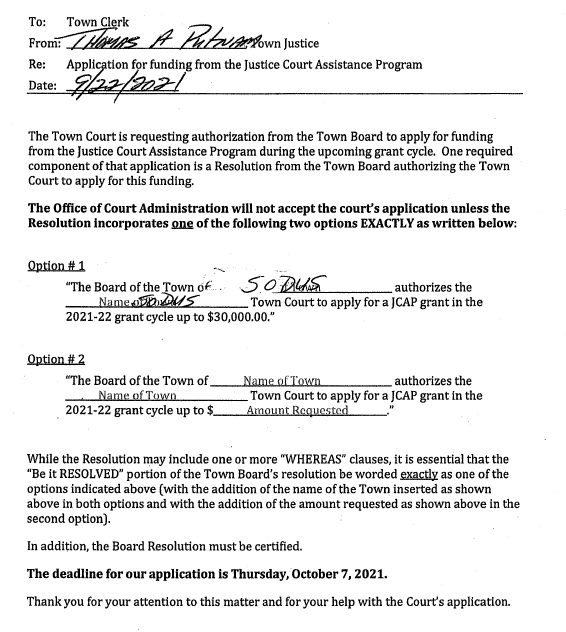 NOW BE IT RESOLVED, Councilperson David LeRoy motioned to approve the JCAP resolution, which was seconded by Councilperson Chris Tertinek. Upon roll call the following votes were heard, Scott Johnson, aye; David LeRoy, aye; Don Ross, aye; Chris Tertinek, aye; and Cathy Willmott; aye. Resolution Adopted.There was discussion on budget workshops.  The first budget workshop /public hearing/special board meeting is Thursday September 30, 2021 at 3:00 PM in the upstairs meeting room. Councilperson David LeRoy motioned to allow Highway Superintendent Dale Pickering to rent a loader from RocRents for $4,000.00 for the month of October to mix salt and sand was seconded by Councilperson Cathy Willmott. Upon roll call the following votes were heard, Scott Johnson, aye; David LeRoy, aye; Don Ross, aye; Chris Tertinek, aye; and Cathy Willmott, aye.  Motion carried.Councilperson David LeRoy motioned to accept a donation from Trail Works, Inc. for $2,500.00 for the Camp Beechwood pavilion to be deposited into account A2705 was seconded by Councilperson Chris Tertinek. Upon roll call the following votes were heard, Scott Johnson, aye; David LeRoy, aye; Don Ross, aye; Chris Tertinek, aye; and Cathy Willmott, aye.  Motion carried.Councilperson Don Ross motioned to adjourn the meeting was seconded by Councilperson Chris Tertinek. Upon roll call the following votes were heard, Scott Johnson, aye; David LeRoy, aye; Don Ross, aye; Chris Tertinek, aye; and Cathy Willmott, aye.  Motion carried.Meeting adjourned at 5:25 PM Recording Secretary,Lori K. Diver Sodus Town Clerk, RMC 